Практико-ориентированный проект Нам нужен зоопаркРаботу выполнила:Данилова Мария Александровна,учащаяся 4А класса МАОУ «СШ №8»Консультант:Епихина Ольга Сергеевна,учитель начальных классовУрюпинск2020СодержаниеВведение                                                                                     стр. 3Глава I. Роль зоопарков                                                            стр.3-4     Глава II . Как устроены зоопарки                                            стр.4-5Глава III . Правила поведения в зоопарке                               стр.5Глава IV. Влияние зоопарка на формирование личности     стр.5-6Заключение                                                                                стр.6-7Список источников и литературы                                           стр.7Приложение  1                                                                           стр.8Приложение 2                                                                            стр.8-10Приложение 3                                                                            стр.10-12ВведениеПо данным социологического опроса  зоопарки даже более посещаемые, нежели спортивные мероприятия. Многие люди хотят увидеть животных в непосредственной близости, в натуральную величину, ощутить их запах и, возможно, даже дотронуться до них. Этого ощущения  не может дать ни один фильм. Зоопарки служат не только для развлечения посетителей, но и играют огромную роль, так как в современном мире каждые 20 минут безвозвратно исчезает один из видов животных или растений, поэтому зоопарки могут спасти природу Земли. В нашем городе, к сожалению, нет зоопарка.Проблема: отсутствие зоопарка в нашем городе.Цель: создать макет зоопарка.Задачи:-выяснить роль зоопарков;-узнать, как устроены зоопарки;-составить правила поведения в зоопарке.Гипотеза:Зоопарки положительно влияют на развитие детей и эмоциональное состояние взрослых.Глава I.Роль зоопарковЗоопарк - это музей живой природы, в котором мы можем увидеть представителей животного мира со всей планеты. Это научное учреждение, где изучают поведение, образ жизни, способ питания, рост и развитие детенышей животных. В зоопарке не только разводят молодняк для того чтобы потом выпустить в мир дикой природы, но и делают возможным изучение редких видов.  В зоопарке проводится большая работа по охране природы. Что такое зоопарк? Есть ли у него преимущества и недостатки? В мире найдется много людей, которые выступают против содержания диких животных в неволе. Оспаривать такое мнение не приходится, ведь, по сути, зоопарки создаются для развлечения людей, а также носят познавательный характер. Есть много плюсов у зоопарков. Сохранность: если в зоопарке содержатся редкие виды, это помогает сохранить популяцию. Доступность: такие парки позволяют любому человеку увидеть вблизи экзотических животных, собранных на одной территории. Изучение: зоопарки позволяют ученым наблюдать за животными, изучать виды. Зона комфорта: животные, которые выросли в неволе, не смогут выжить в диких условиях. Это касается и хищников. Режим посещения: удобный график работы зоопарка и его месторасположение позволяют посетителям взглянуть на животных в любое удобное время. Знакомься с животными! Каждый год в зоопарке бывают миллионы людей, среди которых особенно много детей. Для того и нужны зоопарки, чтобы знакомить с животными всех желающих. Но не только для этого. Здесь проводят свои исследования ученые – зоологи. А еще зоопарки – это «убежища» для редких, исчезающих животных. Когда в тайге почти не осталось соболей, в Московском зоопарке удалось получить потомство от них. И это помогло спасти от полного исчезновения.Глава II.Как устроены зоопаркиВ зоопарке  животных надо расселять так, чтобы они не мешали друг другу. Для этого необходимо создать специальные условия, которые соответствуют естественным  местам обитания животных. Поэтому животные, которые живут в неволе, не погибают. Устройство зоопарка зависит от его размера и коллекции животных. Иногда он состоит из территорий, соответствующих отделам — грызуны, хищники, птицы и так далее. Также зоопарк может разделяться по материкам, где представлены животные, на них проживающие.В зоопарках часто встречаются так называемые коммунальные квартиры — когда в одном вольере живут разные виды. Есть много случаев, когда между собой уживаются носухи и дикобразы или жирафы, страусы и зебры. Одна из широко известных историй — дружба кошки Дуси и рыси Линды из Ленинградского зоопарка, которых специально подселили друг к другу ещё в детстве. Они играют друг с другом, делятся едой, и это неудивительно. Среди животных такие коалиции бывают и в дикой природе.Во многих зоопарках Европы и Азии есть авиарии — огромные куполообразные сооружения, закрытые сеткой, где живут звери и птицы. На мой взгляд, это самое интересное представление животных, но, к сожалению, в северных зоопарках это трудноосуществимо из-за погодных условий.Изменения в рационе питомцев зоопарка крайне нежелательны. Всё рассчитано с точностью до кусочка, у каждого есть кормовая карточка, и желательно её строго придерживаться. Именно поэтому в зоопарках людям запрещают кормить животное — оно просто может погибнуть из-за того, что постоянно получает что-то сверх нормы. Если кормление показательное, а у сотрудника зоопарка хорошее настроение, он может подать животному красиво оформленную еду. Например, белому медведю красиво обкладывают мясо свёклой или делают мясной торт. Медведь в день съедает 10 килограммов мяса, копытные весь год едят сено, и это тоже стоит недёшево. Каждый сотрудник готовит еду для животного по-разному. Даже запах зависит от того, какой конкретно человек её нарезает, и животные это, естественно, замечают.Глава IIIПравила поведения в зоопаркеЗоопарк – учреждение повышенной опасности. Благополучие посетителей и благополучие его обитателей зависит от соблюдения посетителями правил поведения. Не кормите животных; не дразните животных; не просовывайте руки в клетки; не пролезайте через ограду; не бросайте в вольеры к животным посторонние предметы; фотографируйте животных без вспышек; внимательно читайте надписи на вольерах; вход на территорию зоопарка с домашними животными запрещен.Внештатные ситуации в основном случаются с нерадивыми посетителями: теряют детей, засовывают пальцы в клетки. Иногда животные отнимают личные вещи посетителей, нарушающих правила поведения. Особенно этим грешат обезьяны.Глава IV. Влияние зоопарка на формирование личностиДомашние животные – мощный инструмент для снятия стресса. Дети гораздо чаще, чем взрослые, приписывают своим друзьям-животным человеческие черты, они обращаются с ними как со своими сверстниками, разговаривают с ними, поверяют им свои тайны. Кошка или собака, в отличие от родителей, которым вечно некогда, всегда их выслушают и поймут. А в отличие от сверстников, они никогда не сплетничают и не ябедничают. Исследования доказывают, что уровень агрессивности и конфликтности у детей, имеющих домашних животных в два раза ниже, чем у детей, не имеющих домашних животных. Дети, имеющие домашнее животное менее агрессивны, вспыльчивы и подозрительны, чаще идут на уступки и компромисс. Они более активны и менее тревожны. В общении с животными ребенок учится воспринимать объект через органы чувств: чувствовать форму, величину и цвет, а также запах, расположение в пространстве, тип движений, мягкость шерсти и ее фактуру, да и множество других «параметров». Животные дают почву для развития логического мышления у детей. На основе полученных из жизни представлений о животных ребенок учится видеть разнообразные связи и зависимости: например, кошка мяукает возле миски – значит, проголодалась, затаилась и прижала уши - охотится... Домашние животные могут вылечить от заикания, а также помогают замкнутым детям влиться в окружающий мир. Домашние животные становятся источником и первых переживаний, и первой радости. В общении с животным ребенок испытывает, прежде всего, положительные эмоции, а ведь в современном обществе именно их-то зачастую и не хватает. Ребенок при общении с животным естественным образом учится проявлять бережное и заботливое отношение ко всему животному миру,  это влияет на формирование личности ребенка.ЗаключениеСреди одноклассников  я провела анкетирование.  (См. приложение 1)Из анкет я узнала, что учащимся нравятся животные, многие были в зоопарке, считают, что зоопарк – это благо и животные поднимают настроение. На вопрос о необходимости зоопарка в нашем городе все единогласно ответили: «Нужен!».Учащиеся моего класса нарисовали зоопарки своей мечты. (См. приложение 2)Собирая необходимый материал для своего проекта, я узнала многое о тех местах в мире, которые созданы человеком, и на которые сейчас воздействует человек. И не всегда он положительно влияет на развитие процессов. Сначала уничтожает, а потом вспоминает, что всё это может разрушиться от его рук. Стоит отметить, что в силу развития цивилизации, вырубки лесов и ухудшения экологической ситуации, некоторые виды животных сохранились лишь в зоопарках. Я создала свой макет зоопарка. (См. приложение 3)Я  считаю, что зоопарк нужен в нашем городе, так как  детям нравится наблюдать  за  животными, общаться с ними. В зоопарке мы сможем увидеть редких и исчезающих животных. Это своеобразный центр релаксации для детей. Зоопарк привлечет к нашей столице российской провинции дополнительных туристов и придаст известности. А маленькие жители нашего города получат ещё один объект для развития и отдыха.Список источников и литературы :                                           1. Звери в зоопарке. М.: ТД «Издательство Мир книги», 2009–48с. Андреа Мертини;2. Атлас животных. М.:«ЭСКМО-Пресс», 2001–96с.Школьник Ю.К.;3. Твоя первая энциклопедия «Зоопарк».М.: «Махаон», 2007. – 72с. Патриция Рени;http://my-dictionary.ru/word/9914/zoopark/;http://www.ekazoo.ru/zoopark/history/.Приложение 1Приложение 2.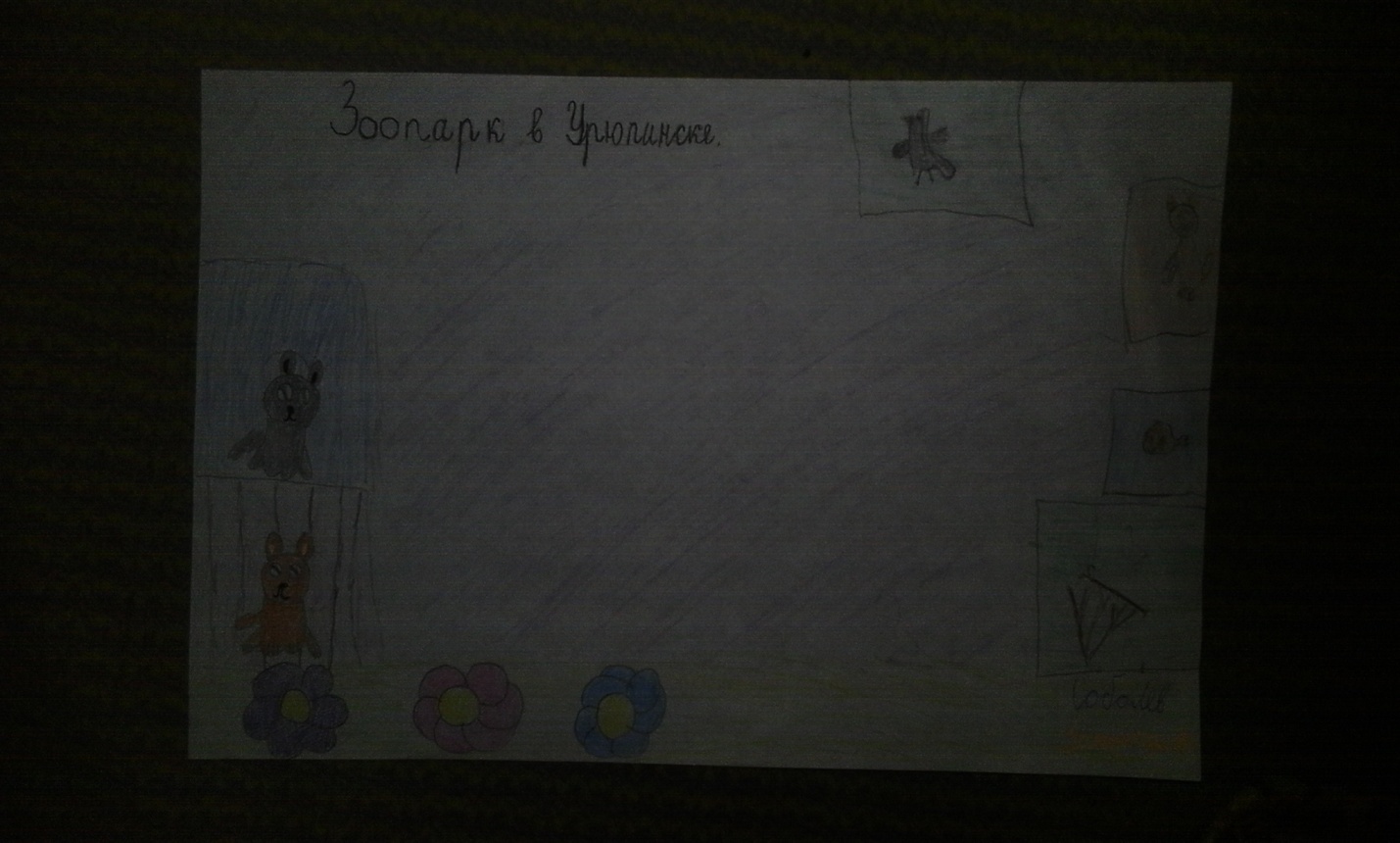 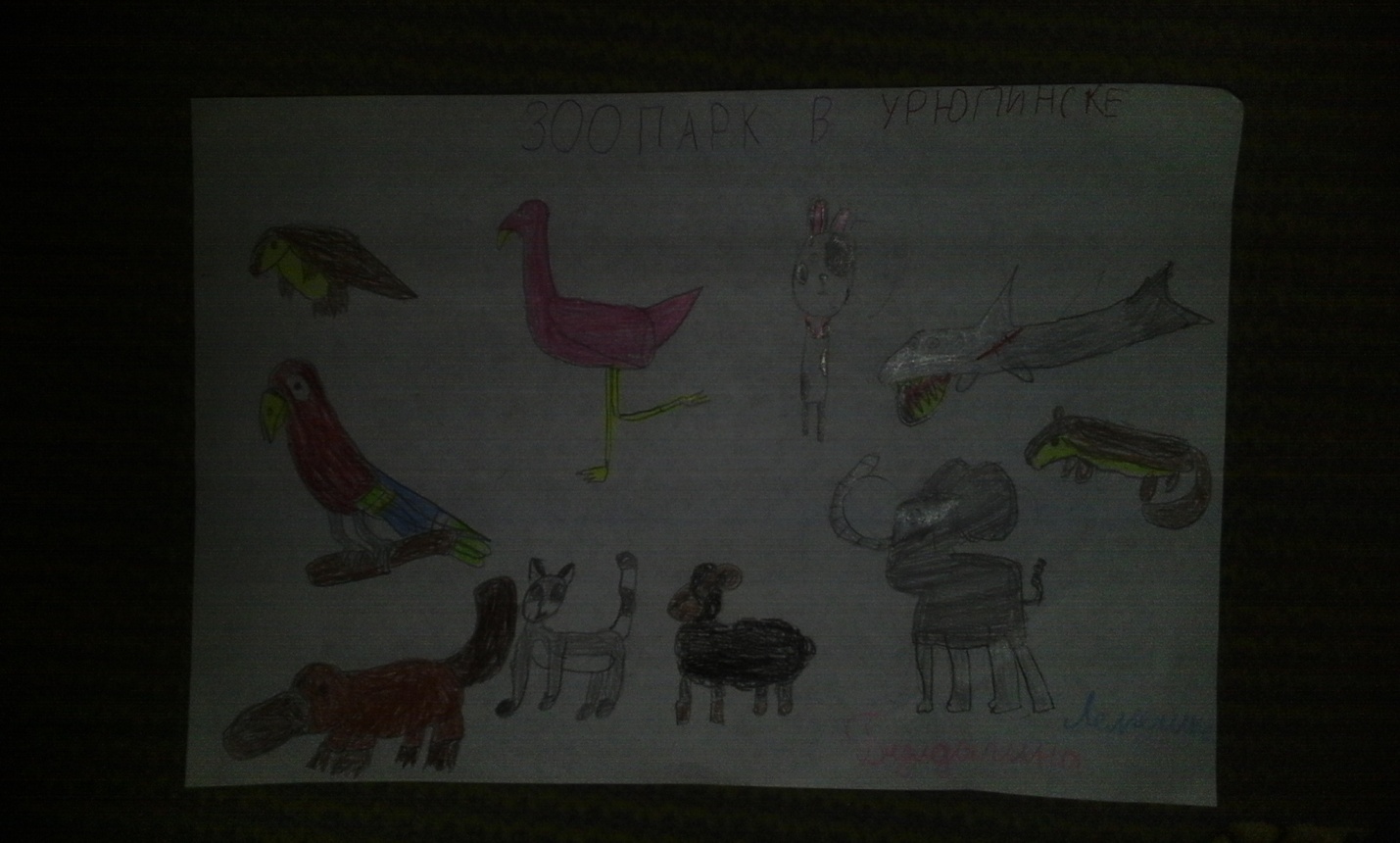 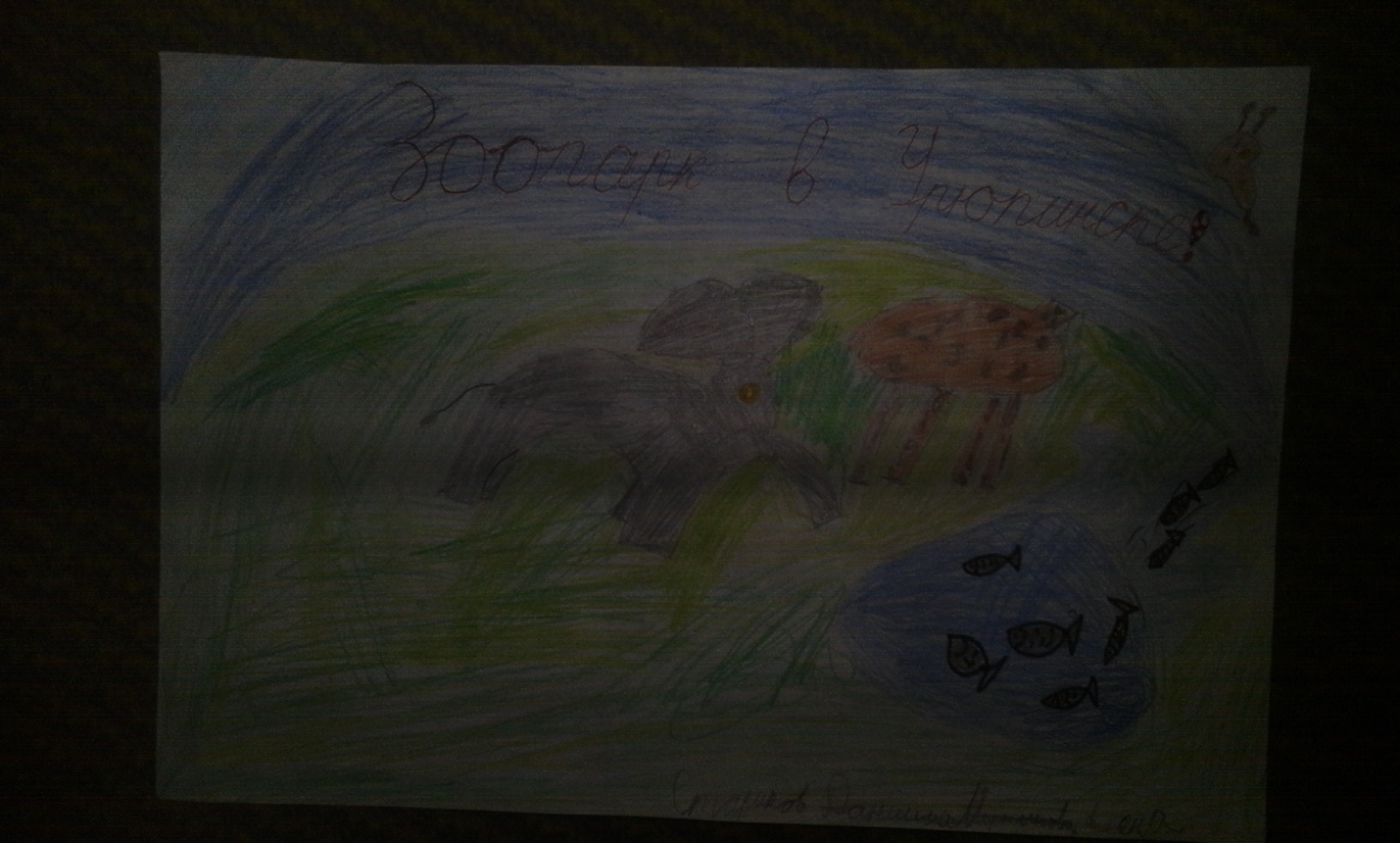 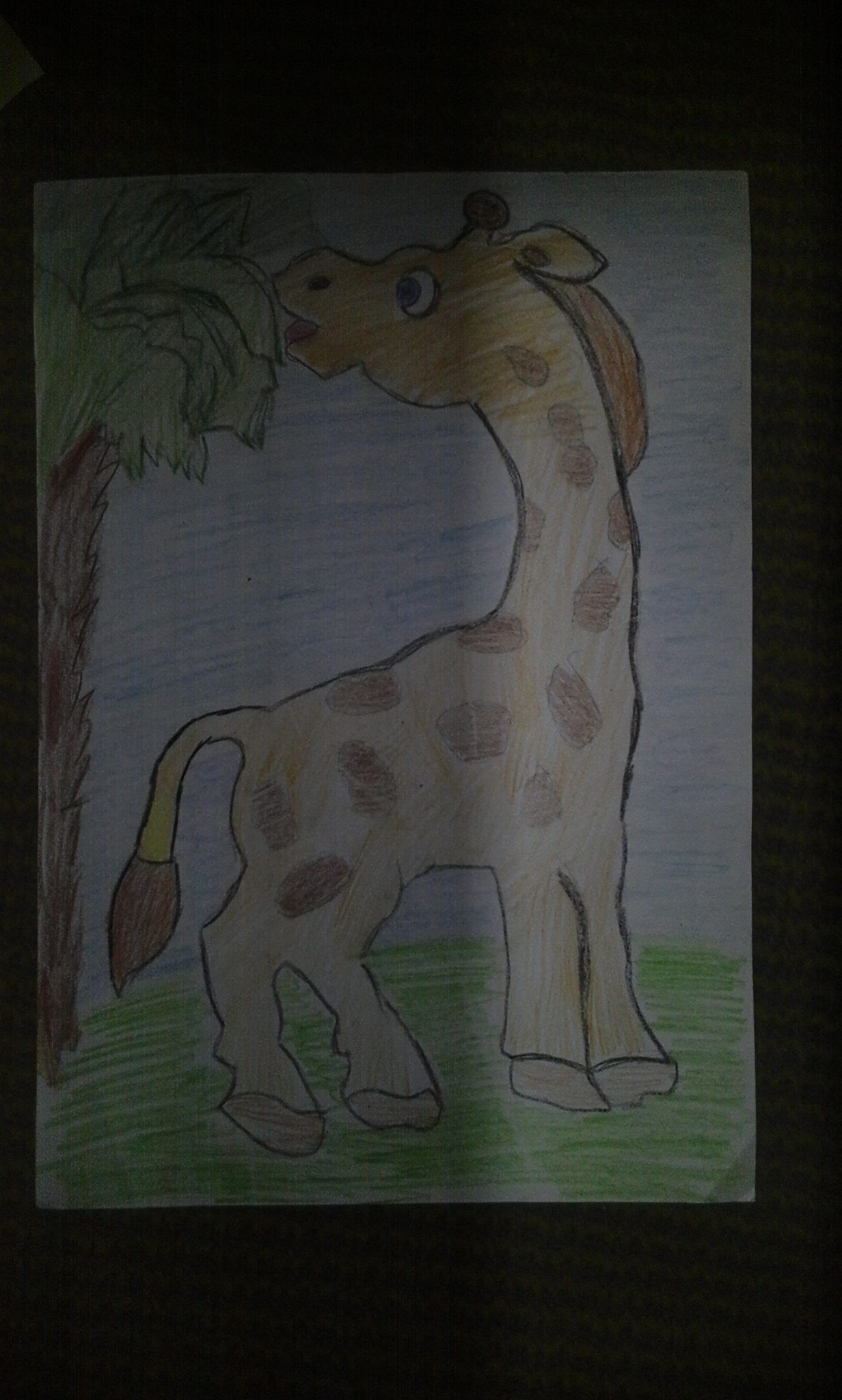 Приложение 3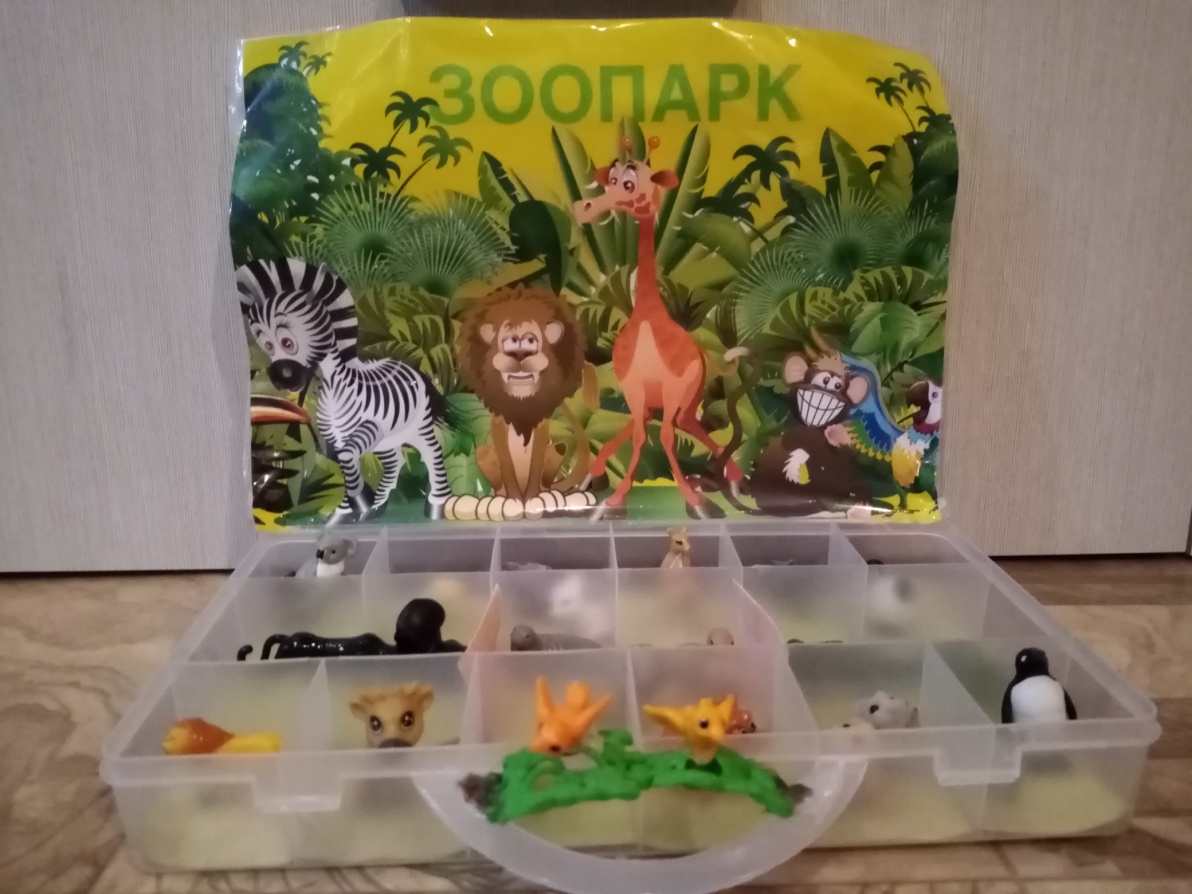 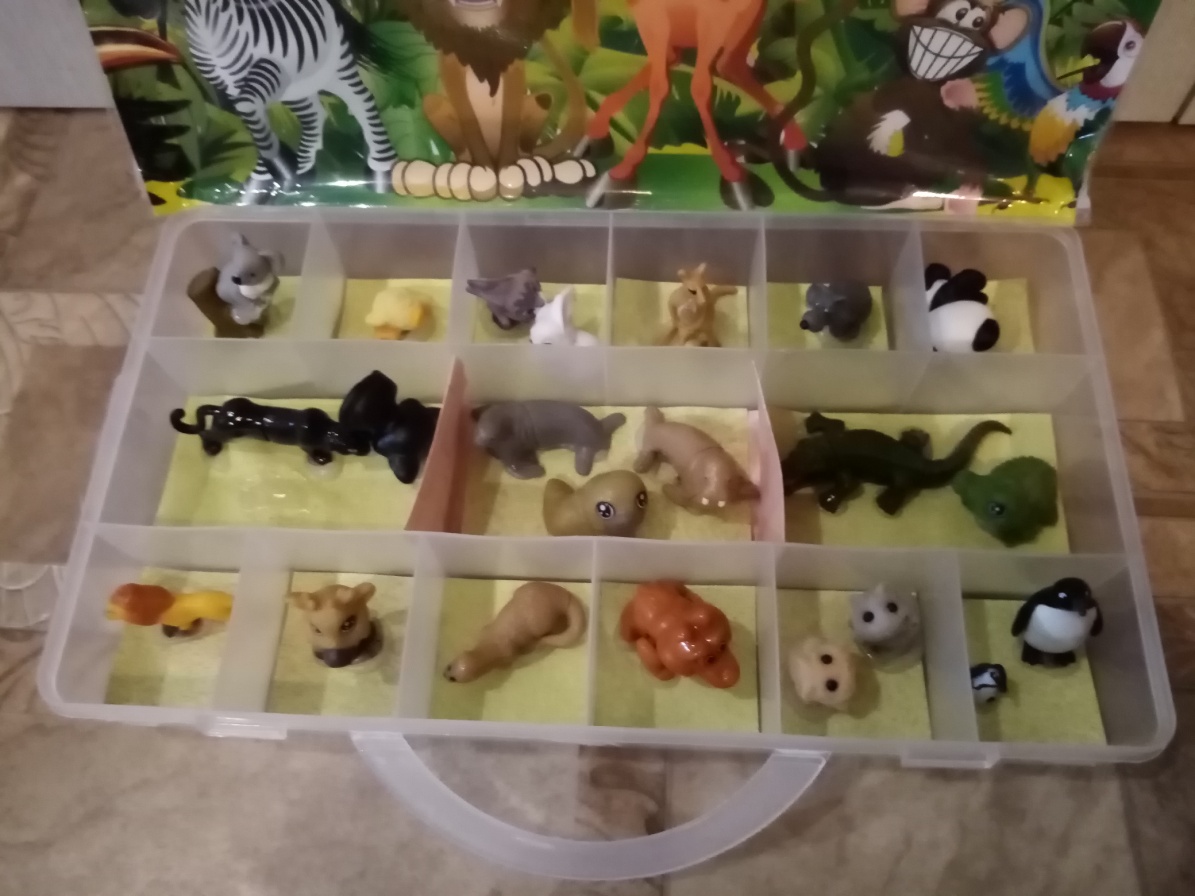 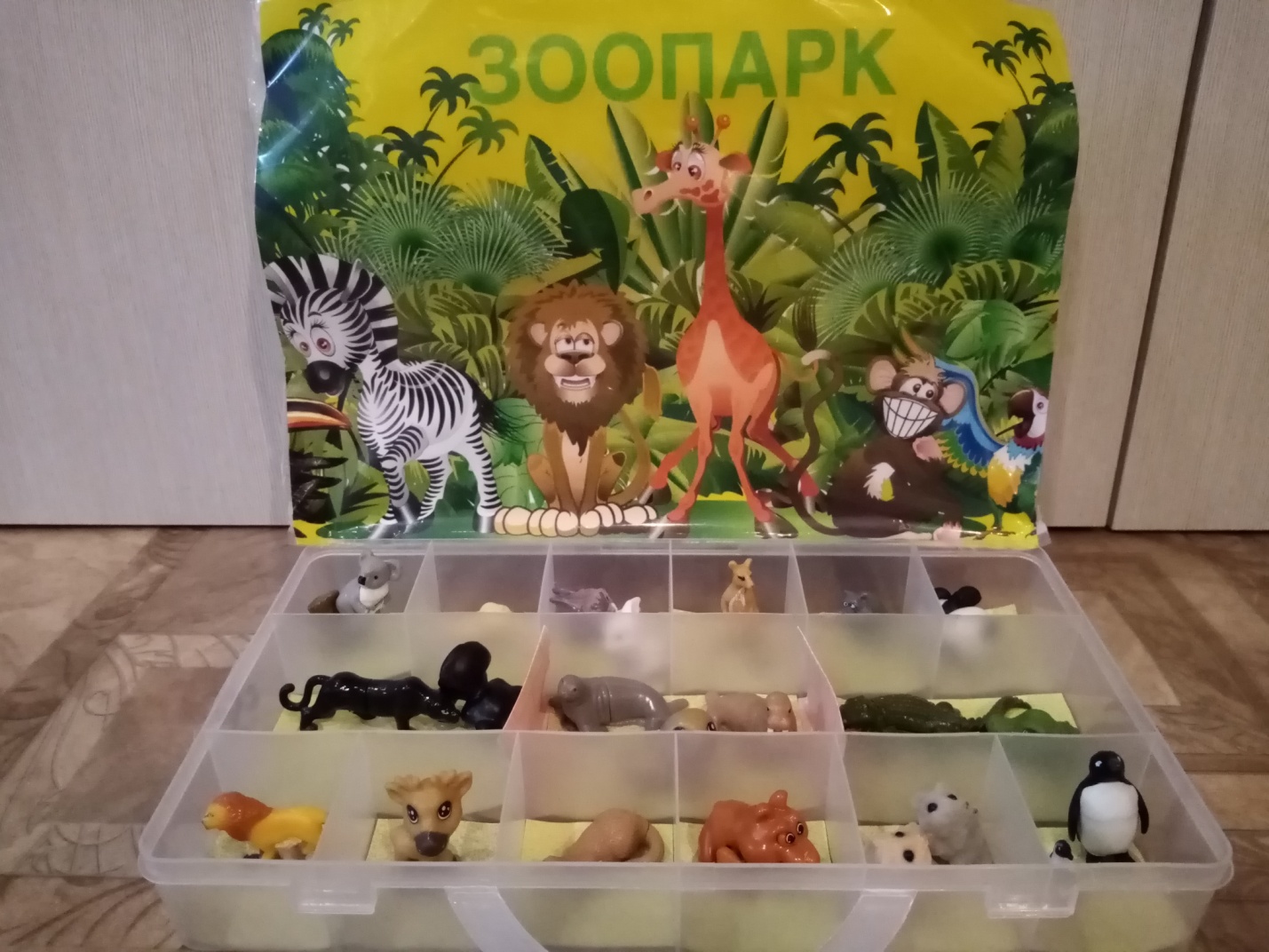 